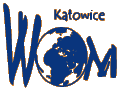 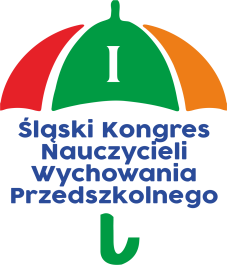 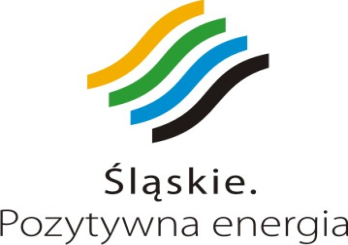                                                                                          Katowice; dnia 03 października 2016r.REGULAMIN KONKURSU PLASTYCZNEGO DLA NAUCZYCIELI PRZEDSZKOLI	W ramach I Kongresu Nauczycieli Wychowania Przedszkolnego w Katowicach organizatorzy ogłaszają konkurs na plakat dla nauczycieli przedszkoli pod hasłem: „Dlaczego lubię swoje przedszkole”.Cel konkursu:Celem konkursu jest promocja przedszkoli.Wymogi formalne dotyczące plakatu:Plakat może być wykonany w dowolnej technice plastycznej i w dowolnym formacie na brystolu, lub szarym papierze.Do konkursu mogą być zgłaszane wyłącznie plakaty autorskie, nienaruszające praw autorskich osób trzecich, nigdzie poprzednio nie publikowane.Autorem plakatu może być kilka osób.Udział w konkursie jest jednocześnie akceptacją regulaminu i zgodą na publikowanie plakatów.Na rewersie naklejonym na odwrocie pracy muszą znaleźć się następujące dane:  imię/imiona i nazwisko/nazwiska autora/autorów, adres placówki i kontakt.Sam plakat jako promujący przedszkole powinien zawierać np. logo lub inne cechy charakterystyczne wyróżniające daną placówkę.Kryteria oceny:Oceny nadesłanych prac dokona jury w składzie określonym przez Organizatora.Przy ocenie prac konkursowych jury uwzględni: - oryginalność przedstawienia hasła konkursu (interpretacja tematu),      - ogólna estetyka wykonania pracy,     - komunikatywność i czytelność przekazu (spełniające wymogi plakatu), - wizja plastyczna.Organizator przewiduje 3 nagrody rzeczowe za pierwsze trzy miejsca. Dla autorów prac przewidziano dyplomy-podziękowania za udział w konkursie.Organizator przewiduje również w miarę potrzeb wyróżnienia.Czas trwania i przebieg konkursu:W związku z koniecznością zorganizowania prac Jury, które musi dokonać oceny zgodnie z ustalonymi kryteriami prace należy dostarczyć do swoich doradców lub do RODN „WOM” w Katowicach ul. ks. kard. S. Wyszyńskiego 7, 40-132 Katowice, pok. 58- Renata Chmielewska w terminie nie późniejszym niż 4 listopad 2016r. (tj. piątek). Prace nadesłane na konkurs będą prezentowane w Regionalnym Ośrodku Doskonalenia Nauczycieli „WOM” w Katowicach w dniach trwania I Śląskiego Kongresu Nauczycieli Wychowania Przedszkolnego tj. 18 – 19.11.2016r.Organizatorzy I Kongresu 